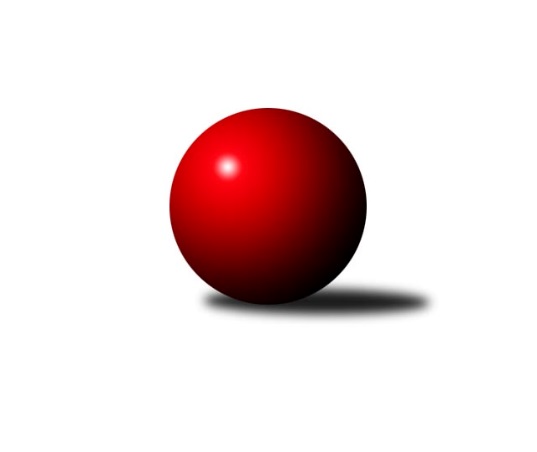 Č.6Ročník 2015/2016	31.10.2015Nejlepšího výkonu v tomto kole: 3379 dosáhlo družstvo: TJ Start Rychnov n. Kn.3.KLM B 2015/2016Výsledky 6. kolaSouhrnný přehled výsledků:TJ Sparta Kutná Hora	- TJ Start Rychnov n. Kn.	3:5	3281:3379	9.0:15.0	31.10.TJ Lokomotiva Trutnov 	- SK Žižkov Praha	3:5	3344:3355	11.5:12.5	31.10.TJ Sokol Tehovec 	- Spartak Rokytnice nad Jizerou	6:2	3250:3145	16.0:8.0	31.10.SK Plaston Šluknov	- KK Kosmonosy 	1:7	2985:3160	5.0:19.0	31.10.SKK Primátor Náchod 	- TJ Tesla Pardubice 	6:2	3324:3263	12.0:12.0	31.10.TJ Narex Česká Lípa 	- TJ Sokol Benešov 	8:0	3097:2995	16.0:8.0	31.10.Tabulka družstev:	1.	KK Kosmonosy	22	18	0	4	121.5 : 54.5 	299.0 : 229.0 	 3290	36	2.	TJ Start Rychnov n. Kn.	22	15	2	5	113.0 : 63.0 	296.0 : 232.0 	 3300	32	3.	TJ Narex Česká Lípa	22	14	2	6	105.5 : 70.5 	286.5 : 241.5 	 3236	30	4.	TJ Sokol Tehovec	22	14	0	8	102.5 : 73.5 	284.0 : 244.0 	 3275	28	5.	SKK Primátor Náchod	22	11	1	10	90.0 : 86.0 	259.0 : 269.0 	 3235	23	6.	TJ Lokomotiva Trutnov	22	10	1	11	85.0 : 91.0 	259.0 : 269.0 	 3222	21	7.	TJ Sparta Kutná Hora	22	9	1	12	82.0 : 94.0 	247.0 : 281.0 	 3206	19	8.	SK Žižkov Praha	22	8	2	12	78.0 : 98.0 	261.5 : 266.5 	 3208	18	9.	TJ Sokol Benešov	22	8	2	12	75.5 : 100.5 	251.5 : 276.5 	 3228	18	10.	Spartak Rokytnice nad Jizerou	22	6	3	13	77.5 : 98.5 	244.5 : 283.5 	 3218	15	11.	TJ Tesla Pardubice	22	6	1	15	59.0 : 117.0 	248.5 : 279.5 	 3237	13	12.	SK Plaston Šluknov	22	5	1	16	66.5 : 109.5 	231.5 : 296.5 	 3206	11Podrobné výsledky kola:	 TJ Sparta Kutná Hora	3281	3:5	3379	TJ Start Rychnov n. Kn.	Jaroslav Čermák	122 	 117 	 133 	146	518 	 1:3 	 556 	 139	129 	 156	132	Dalibor Ksandr	Vladimír Holý	127 	 128 	 145 	141	541 	 0:4 	 607 	 148	153 	 150	156	Vojtěch Šípek	Dušan Hrčkulák	145 	 119 	 138 	138	540 	 1:3 	 582 	 138	145 	 158	141	Radek Jung	Jiří Barbora	146 	 145 	 137 	131	559 	 2:2 	 531 	 120	151 	 120	140	Jiří Brouček	Petr Dus	128 	 142 	 143 	143	556 	 3:1 	 557 	 151	136 	 137	133	Jaroslav Kejzlar	Michal Hrčkulák	144 	 135 	 145 	143	567 	 2:2 	 546 	 127	141 	 125	153	Martin Čihákrozhodčí: Nejlepší výkon utkání: 607 - Vojtěch Šípek	 TJ Lokomotiva Trutnov 	3344	3:5	3355	SK Žižkov Praha	Michal Vlček	140 	 126 	 129 	149	544 	 2:2 	 526 	 136	135 	 132	123	Martin Beran	Marek Plšek	152 	 148 	 147 	126	573 	 2.5:1.5 	 548 	 131	143 	 147	127	Petr Veverka	Miroslav Kužel	114 	 172 	 131 	140	557 	 1:3 	 611 	 161	119 	 171	160	Luboš Kocmich	Jaroslav Jeníček	136 	 140 	 126 	133	535 	 1:3 	 551 	 122	142 	 148	139	Jiří Zetek	Petr Holý	139 	 151 	 152 	146	588 	 4:0 	 536 	 124	134 	 137	141	Jindřich Valo	Miloš Veigl	149 	 142 	 125 	131	547 	 1:3 	 583 	 143	157 	 147	136	Stanislav Schuhrozhodčí: Nejlepší výkon utkání: 611 - Luboš Kocmich	 TJ Sokol Tehovec 	3250	6:2	3145	Spartak Rokytnice nad Jizerou	Jiří Šťastný	136 	 143 	 121 	155	555 	 4:0 	 513 	 124	141 	 117	131	Slavomír Trepera	Jaroslav Procházka	135 	 148 	 157 	136	576 	 4:0 	 489 	 115	137 	 128	109	Jan Mařas	Martin Hrouda	116 	 128 	 134 	124	502 	 3:1 	 496 	 145	119 	 114	118	Zdeněk st. Novotný st.	Martin Bílek *1	107 	 123 	 132 	147	509 	 1:3 	 562 	 156	128 	 130	148	Petr Janouch	Petr Seidl	135 	 135 	 127 	152	549 	 1:3 	 545 	 136	140 	 138	131	Petr Mařas	Petr Šmidlík	124 	 137 	 148 	150	559 	 3:1 	 540 	 126	134 	 145	135	Milan Valášekrozhodčí: střídání: *1 od 31. hodu Jakub ŠmidlíkNejlepší výkon utkání: 576 - Jaroslav Procházka	 SK Plaston Šluknov	2985	1:7	3160	KK Kosmonosy 	Jan Sklenář	121 	 136 	 128 	124	509 	 1:3 	 519 	 124	124 	 137	134	Věroslav Řípa	Petr Kohlíček	119 	 116 	 134 	140	509 	 2:2 	 500 	 122	135 	 112	131	Jiří Vondráček	Václav Kořánek	124 	 118 	 116 	131	489 	 1:3 	 524 	 119	124 	 149	132	Petr Novák	Radek Marušák	134 	 125 	 137 	105	501 	 1:3 	 521 	 136	136 	 124	125	Tomáš Bajtalon	Petr Vajnar	120 	 125 	 106 	116	467 	 0:4 	 544 	 121	128 	 136	159	Dušan Plocek	Josef Rubanický	124 	 129 	 129 	128	510 	 0:4 	 552 	 129	134 	 146	143	Luboš Benešrozhodčí: Nejlepší výkon utkání: 552 - Luboš Beneš	 SKK Primátor Náchod 	3324	6:2	3263	TJ Tesla Pardubice 	Daniel Balcar *1	101 	 145 	 133 	143	522 	 3:1 	 528 	 139	139 	 117	133	Vít Veselý	Aleš Tichý	139 	 136 	 160 	124	559 	 2:2 	 543 	 133	142 	 142	126	Bedřich Šiška	Martin Kováčik	137 	 127 	 149 	138	551 	 2:2 	 541 	 153	121 	 127	140	Michal Šic	Tomáš Majer	128 	 142 	 147 	123	540 	 1:3 	 568 	 141	156 	 136	135	Milan Vaněk	Jan Adamů	141 	 157 	 143 	130	571 	 1:3 	 545 	 159	107 	 148	131	Martin Hubáček	Tomáš Jirout	125 	 161 	 152 	143	581 	 3:1 	 538 	 124	129 	 130	155	Michal Talackorozhodčí: střídání: *1 od 26. hodu Tomáš AdamůNejlepší výkon utkání: 581 - Tomáš Jirout	 TJ Narex Česká Lípa 	3097	8:0	2995	TJ Sokol Benešov 	Vladimír Ludvík	128 	 129 	 119 	139	515 	 2:2 	 508 	 132	124 	 132	120	Jaroslav Franěk	Marek Kyzivát	143 	 113 	 123 	124	503 	 3:1 	 488 	 125	135 	 106	122	Karel Drábek	Petr Steinz	141 	 114 	 120 	137	512 	 2:2 	 490 	 122	125 	 128	115	Miroslav Šostý	Martin Najman	144 	 125 	 124 	124	517 	 3:1 	 496 	 121	124 	 116	135	Ivan Januš	Miroslav Malý	144 	 129 	 139 	133	545 	 3:1 	 501 	 119	127 	 121	134	Karel Hašek	Jiří Ludvík	125 	 124 	 122 	134	505 	 3:1 	 512 	 124	143 	 121	124	Antonín Šostýrozhodčí: Nejlepší výkon utkání: 545 - Miroslav MalýPořadí jednotlivců:	jméno hráče	družstvo	celkem	plné	dorážka	chyby	poměr kuž.	Maximum	1.	Miroslav Kužel 	TJ Lokomotiva Trutnov 	590.67	374.8	215.9	3.2	3/4	(619)	2.	Luboš Beneš 	KK Kosmonosy 	577.75	375.3	202.5	2.2	4/4	(626)	3.	Martin Čihák 	TJ Start Rychnov n. Kn.	577.38	373.5	203.9	1.1	4/5	(641)	4.	Dušan Plocek 	KK Kosmonosy 	572.00	368.7	203.3	3.0	4/4	(638)	5.	Michal Hrčkulák 	TJ Sparta Kutná Hora	571.75	371.5	200.3	4.3	4/4	(631)	6.	Petr Seidl 	TJ Sokol Tehovec 	562.56	384.1	178.4	7.4	3/3	(594)	7.	Martin Kováčik 	SKK Primátor Náchod 	561.33	373.4	187.9	3.4	3/3	(592)	8.	Jaroslav Procházka 	TJ Sokol Tehovec 	560.25	372.9	187.3	2.2	3/3	(608)	9.	Milan Vaněk 	TJ Tesla Pardubice 	559.42	370.6	188.8	4.3	4/4	(587)	10.	Tomáš Bajtalon 	KK Kosmonosy 	559.17	372.1	187.1	1.8	4/4	(614)	11.	Vladimír Holý 	TJ Sparta Kutná Hora	558.92	364.5	194.4	3.8	4/4	(585)	12.	Jiří Vondráček 	KK Kosmonosy 	558.25	365.5	192.8	3.3	4/4	(613)	13.	Jan Adamů 	SKK Primátor Náchod 	558.00	369.2	188.8	4.4	3/3	(600)	14.	Tomáš Jirout 	SKK Primátor Náchod 	557.00	370.4	186.6	2.9	3/3	(592)	15.	Vladimír Ludvík 	TJ Narex Česká Lípa 	556.75	364.8	192.0	2.3	2/3	(591)	16.	Michal Talacko 	TJ Tesla Pardubice 	556.33	363.2	193.2	2.9	4/4	(600)	17.	Martin Hubáček 	TJ Tesla Pardubice 	555.67	374.0	181.7	6.9	3/4	(590)	18.	Tomáš Majer 	SKK Primátor Náchod 	555.25	368.1	187.2	3.8	3/3	(594)	19.	Jiří Barbora 	TJ Sparta Kutná Hora	555.08	379.0	176.1	2.3	4/4	(597)	20.	Jiří Zetek 	SK Žižkov Praha	554.40	367.6	186.8	2.4	5/5	(585)	21.	Daniel Balcar 	SKK Primátor Náchod 	554.25	371.8	182.5	4.8	2/3	(571)	22.	Petr Dus 	TJ Sparta Kutná Hora	554.22	367.6	186.7	3.8	3/4	(571)	23.	Petr Janouch 	Spartak Rokytnice nad Jizerou	551.92	368.8	183.2	5.3	3/3	(605)	24.	Petr Mařas 	Spartak Rokytnice nad Jizerou	551.92	372.7	179.3	2.8	3/3	(624)	25.	Luboš Kocmich 	SK Žižkov Praha	551.75	358.3	193.5	2.8	4/5	(611)	26.	Věroslav Řípa 	KK Kosmonosy 	550.88	368.1	182.8	3.6	4/4	(571)	27.	Miroslav Malý 	TJ Narex Česká Lípa 	549.42	371.0	178.4	4.7	3/3	(562)	28.	Tomáš Ryšavý 	TJ Lokomotiva Trutnov 	548.38	358.4	190.0	2.0	4/4	(617)	29.	Jaroslav Kejzlar 	TJ Start Rychnov n. Kn.	548.00	360.0	188.0	2.3	5/5	(579)	30.	Jaroslav Franěk 	TJ Sokol Benešov 	547.50	366.0	181.5	2.3	4/5	(607)	31.	Vojtěch Šípek 	TJ Start Rychnov n. Kn.	547.50	367.6	179.9	3.5	5/5	(607)	32.	Dušan Hrčkulák 	TJ Sparta Kutná Hora	547.00	356.4	190.6	4.8	4/4	(594)	33.	Stanislav Schuh 	SK Žižkov Praha	546.60	359.1	187.5	6.0	5/5	(583)	34.	Martin Beran 	SK Žižkov Praha	545.90	361.9	184.0	4.8	5/5	(620)	35.	Jakub Šmidlík 	TJ Sokol Tehovec 	544.33	356.0	188.3	3.1	3/3	(558)	36.	Ivan Januš 	TJ Sokol Benešov 	541.63	359.8	181.9	4.3	4/5	(569)	37.	Michal Vlček 	TJ Lokomotiva Trutnov 	539.50	371.9	167.6	7.1	4/4	(593)	38.	Dalibor Ksandr 	TJ Start Rychnov n. Kn.	539.40	352.0	187.4	1.8	5/5	(574)	39.	Petr Kohlíček 	SK Plaston Šluknov	538.00	362.5	175.5	3.8	3/3	(559)	40.	Petr Šmidlík 	TJ Sokol Tehovec 	536.17	357.4	178.8	3.5	3/3	(576)	41.	Milan Valášek 	Spartak Rokytnice nad Jizerou	536.08	357.3	178.8	4.6	3/3	(604)	42.	Marek Plšek 	TJ Lokomotiva Trutnov 	536.08	364.3	171.8	5.3	4/4	(625)	43.	Martin Hrouda 	TJ Sokol Tehovec 	535.67	362.3	173.3	5.8	2/3	(549)	44.	Josef Rubanický 	SK Plaston Šluknov	535.58	358.3	177.3	3.4	3/3	(561)	45.	Jiří Šťastný 	TJ Sokol Tehovec 	533.33	366.7	166.7	4.3	3/3	(579)	46.	Bedřich Šiška 	TJ Tesla Pardubice 	533.25	357.3	176.0	5.3	4/4	(561)	47.	Slavomír Trepera 	Spartak Rokytnice nad Jizerou	532.17	353.8	178.4	4.8	3/3	(596)	48.	Petr Vajnar 	SK Plaston Šluknov	531.17	346.8	184.3	2.9	3/3	(572)	49.	Petr Steinz 	TJ Narex Česká Lípa 	530.67	371.7	159.0	7.0	3/3	(546)	50.	Zdeněk st. Novotný  st.	Spartak Rokytnice nad Jizerou	530.17	361.8	168.3	7.0	3/3	(588)	51.	Petr Veverka 	SK Žižkov Praha	528.50	352.4	176.1	6.9	4/5	(555)	52.	Michal Šic 	TJ Tesla Pardubice 	527.50	358.0	169.5	6.0	4/4	(556)	53.	Martin Najman 	TJ Narex Česká Lípa 	526.17	358.5	167.7	8.2	3/3	(558)	54.	Tomáš Adamů 	SKK Primátor Náchod 	524.33	345.2	179.1	2.8	3/3	(563)	55.	Radek Marušák 	SK Plaston Šluknov	521.17	356.8	164.4	4.5	3/3	(550)	56.	Miroslav Šostý 	TJ Sokol Benešov 	519.60	356.0	163.6	6.5	5/5	(566)	57.	Marek Kyzivát 	TJ Narex Česká Lípa 	518.50	345.6	172.9	5.3	3/3	(533)	58.	Vít Veselý 	TJ Tesla Pardubice 	517.56	361.6	156.0	7.2	3/4	(542)	59.	Jaroslav Jeníček 	TJ Lokomotiva Trutnov 	511.50	347.7	163.8	5.7	4/4	(552)	60.	Jan Mařas 	Spartak Rokytnice nad Jizerou	508.92	360.1	148.8	10.2	3/3	(583)	61.	Jiří Ludvík 	TJ Narex Česká Lípa 	506.25	347.4	158.8	6.8	3/3	(520)	62.	Karel Kratochvíl 	TJ Lokomotiva Trutnov 	501.88	351.6	150.3	11.8	4/4	(560)	63.	František Tomík 	SK Plaston Šluknov	499.00	351.3	147.7	9.3	3/3	(508)	64.	Jan Sklenář 	SK Plaston Šluknov	495.25	346.0	149.3	11.4	3/3	(516)		Petr Holý 	TJ Lokomotiva Trutnov 	588.00	401.0	187.0	1.0	1/4	(588)		Pavel Říha 	KK Kosmonosy 	581.75	377.0	204.8	3.0	2/4	(625)		David Ryzák 	TJ Lokomotiva Trutnov 	580.00	395.0	185.0	4.0	1/4	(580)		Tomáš Jelínek 	TJ Sparta Kutná Hora	569.00	369.0	200.0	1.0	1/4	(569)		Radek Jung 	TJ Start Rychnov n. Kn.	553.67	361.3	192.3	2.7	3/5	(582)		Tomáš Svoboda 	TJ Sokol Benešov 	552.50	367.5	185.0	4.0	2/5	(574)		Tomáš Čožík 	TJ Sokol Benešov 	550.33	363.0	187.3	1.7	3/5	(573)		Dušan Dvořák 	TJ Sokol Benešov 	550.33	378.3	172.0	4.0	3/5	(565)		Leoš Vobořil 	TJ Sparta Kutná Hora	550.00	361.5	188.5	2.0	2/4	(574)		Martin Bílek 	TJ Sokol Tehovec 	547.00	380.0	167.0	7.0	1/3	(547)		Miloš Veigl 	TJ Lokomotiva Trutnov 	547.00	384.0	163.0	11.0	1/4	(547)		Petr Červ 	TJ Sokol Benešov 	546.33	353.0	193.3	2.0	3/5	(579)		Vladimír Matějka 	TJ Sokol Benešov 	543.67	368.3	175.3	2.0	3/5	(563)		Aleš Tichý 	SKK Primátor Náchod 	542.33	371.0	171.3	7.7	1/3	(559)		Jiří Brouček 	TJ Start Rychnov n. Kn.	534.00	356.0	178.0	3.7	3/5	(539)		Ladislav Zemánek 	TJ Tesla Pardubice 	533.75	364.0	169.8	4.0	2/4	(547)		Petr Novák 	KK Kosmonosy 	531.50	350.0	181.5	2.5	2/4	(549)		Karel Drábek 	TJ Sokol Benešov 	531.17	357.5	173.7	6.0	3/5	(572)		Jindřich Valo 	SK Žižkov Praha	529.33	356.3	173.0	5.3	3/5	(536)		Jan Koldan 	SK Plaston Šluknov	525.00	341.0	184.0	2.0	1/3	(537)		Jaroslav Doškář 	KK Kosmonosy 	523.00	353.5	169.5	5.5	2/4	(531)		Zdeněk Slezák 	SK Žižkov Praha	521.00	355.5	165.5	5.5	2/5	(521)		Jiří Slabý 	TJ Narex Česká Lípa 	518.00	334.0	184.0	4.0	1/3	(518)		Jaroslav Čermák 	TJ Sparta Kutná Hora	518.00	371.0	147.0	9.0	1/4	(518)		Pavel Holub 	SK Žižkov Praha	517.50	354.5	163.0	4.5	2/5	(533)		Vojtěch Kosina 	TJ Sparta Kutná Hora	515.50	355.0	160.5	7.0	2/4	(526)		Jaroslav Havlíček 	TJ Sparta Kutná Hora	515.00	341.0	174.0	7.0	1/4	(515)		Jaroslav Šmejda 	TJ Start Rychnov n. Kn.	513.17	362.0	151.2	8.7	3/5	(544)		Antonín Šostý 	TJ Sokol Benešov 	512.00	347.0	165.0	0.0	1/5	(512)		Josef Zderadička 	SK Žižkov Praha	504.00	341.0	163.0	6.0	1/5	(504)		Karel Hašek 	TJ Sokol Benešov 	501.00	335.0	166.0	3.0	1/5	(501)		Václav Kořánek 	SK Plaston Šluknov	489.00	343.0	146.0	6.0	1/3	(489)Sportovně technické informace:Starty náhradníků:registrační číslo	jméno a příjmení 	datum startu 	družstvo	číslo startu
Hráči dopsaní na soupisku:registrační číslo	jméno a příjmení 	datum startu 	družstvo	Program dalšího kola:7. koloNejlepší šestka kola - absolutněNejlepší šestka kola - absolutněNejlepší šestka kola - absolutněNejlepší šestka kola - absolutněNejlepší šestka kola - dle průměru kuželenNejlepší šestka kola - dle průměru kuželenNejlepší šestka kola - dle průměru kuželenNejlepší šestka kola - dle průměru kuželenNejlepší šestka kola - dle průměru kuželenPočetJménoNázev týmuVýkonPočetJménoNázev týmuPrůměr (%)Výkon1xLuboš KocmichŽižkov6111xVojtěch ŠípekRychnov111.216071xVojtěch ŠípekRychnov6072xLuboš BenešKosmonosy108.415521xPetr HolýTrutnov5882xMiroslav MalýČ. Lípa107.045451xStanislav SchuhŽižkov5832xDušan PlocekKosmonosy106.845441xRadek JungRychnov5824xJaroslav ProcházkaTehovec106.655761xTomáš JiroutNáchod5811xRadek JungRychnov106.63582